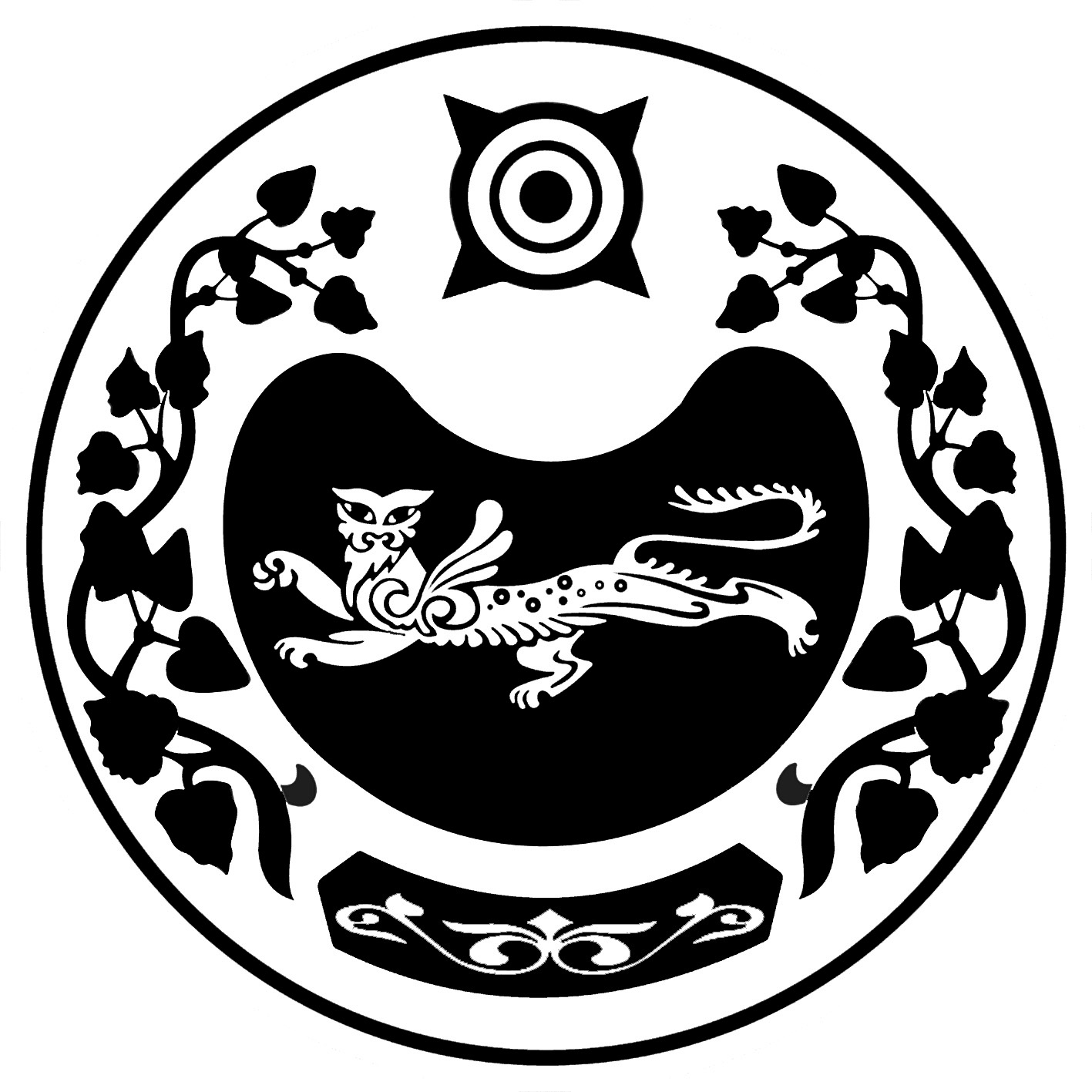              РОССИЯ ФЕДЕРАЦИЯЗЫ			РОССИЙСКАЯ ФЕДЕРАЦИЯ            ХАКАС РЕСПУБЛИКАЗЫ			  РЕСПУБЛИКА ХАКАСИЯ	                   АUБАН ПИЛТIРI 		                               АДМИНИСТРАЦИЯ      АЙМАUЫНЫY УСТАU-ПАСТАА   	        УСТЬ-АБАКАНСКОГО РАЙОНАП О С Т А Н О В Л Е Н И Е  от 30.09.2020     № 645 - прп. Усть-АбаканВ соответствии со статьями 134 и 135 Трудового кодекса Российской Федерации, постановлением Правительства Республики Хакасия от 24.02.2012 г. № 101 «Об утверждении примерных положений об оплате труда работников государственных учреждений средств массовой информации по видам экономической деятельности «Деятельность в области радиовещания и телевидения», «Издательская деятельность», подведомственных Правительству Республики Хакасия», в целях урегулирования оплаты труда работников муниципальных  учреждений, подведомственных администрации Усть-Абаканского района, по виду экономической деятельности «Деятельность издательская», администрация Усть-Абаканского районаПОСТАНОВЛЯЕТ:1.​  Внести в постановление администрации Усть-Абаканского района от 31.01.2019 № 244-п «Об утверждении Примерного положения об оплате труда работников муниципальных учреждений, подведомственных администрации Усть-Абаканского района Республики Хакасия,  по виду экономической деятельности «Деятельность издательская» следующие изменения:1.1. Таблицу в пункте 2.5 Примерного положения об оплате труда работников муниципальных учреждений, подведомственных администрации Усть-Абаканского района Республики Хакасия,  по виду экономической деятельности «Деятельность издательская» изложить в следующей редакции:1.2. Пункт 6.2 изложить в следующей редакции:«6.2 При формировании фонда оплаты труда работников учреждения (за исключением руководителя) сверх суммы средств, направляемых для выплаты базовых должностных окладов, предусматриваются средства для выплаты (в расчете на год):- повышающего коэффициента по квалификационному разряду к окладу (базовому должностному окладу) по занимаемым должностям – в размере 3,5 базовых окладов (базовых должностных окладов);- стимулирующей надбавки за выслугу лет к базовому должностному окладу - в размере 2,3  базовых окладов (базовых должностных окладов);           -  премиальных выплат по итогам работы за месяц – в размере 4 базовых окладов (базовых должностных окладов);- выплаты за интенсивность труда  и высокие результаты работы к базовому должностному окладу в размере двух базовых окладов (базовых должностных окладов);- районного коэффициента и процентной надбавки за стаж работы в Республике Хакасия на все виды оплаты труда, кроме материальной помощи.».1.3. Пункт 7.2 изложить в следующей редакции:  «7.2 При наличии экономии по фонду оплаты труда  единовременно могут производиться денежные выплаты по следующим основаниям:- погребение родителей, детей, супругов;- приобретение дорогостоящих медикаментов.».2. Настоящее постановление вступает в силу с 01.10.2020 года.3. Главному редактору МАУ «Редакция газеты «Усть-Абаканские известия» (И.Ю. Церковная):- опубликовать данное постановление в газете «Усть-Абаканские известия официальные»;- внести изменения в Положение об оплате труда работников  МАУ «Редакция газеты «Усть-Абаканские известия» с учётом Примерного положения об оплате труда работников муниципальных учреждений, подведомственных администрации Усть-Абаканского района Республики Хакасия, по виду экономической деятельности «Деятельность издательская» в срок до 31 декабря 2020 года.4. Исполняющей обязанности Управляющего делами администрации Усть-Абаканского района (Лемытской О.В.) опубликовать данное постановление на официальном сайте Усть-Абаканского района.  5.​ Контроль за исполнением настоящего постановления возложить на заместителя Главы администрации Усть-Абаканского района по финансам и экономике – руководителя управления финансов и экономики администрации Усть-Абаканского района Н.А. Потылицыну.И.о. Главы Усть-Абаканского района                                                       И.В. БелоусО внесении изменений  в постановление администрации Усть-Абаканского района  от 31.01.2019 № 244-п «Об утверждении Примерного положения об оплате труда работников муниципальных учреждений,  подведомственных администрации Усть-Абаканского района Республики Хакасия, по виду экономической деятельности «Деятельность издательская» Должности, отнесенные к квалификационным уровнямДолжности, отнесенные к квалификационным уровнямПовышающий коэффициент по квалификационному разряду1.Профессиональная квалификационная группа «Должности работников печатных средств массовой информации первого уровня»1.Профессиональная квалификационная группа «Должности работников печатных средств массовой информации первого уровня»1.Профессиональная квалификационная группа «Должности работников печатных средств массовой информации первого уровня»Базовый оклад (базовый должностной оклад) – 4187 рублейБазовый оклад (базовый должностной оклад) – 4187 рублейБазовый оклад (базовый должностной оклад) – 4187 рублейОператор компьютерного набораОператор компьютерного набора1,1-1,5Базовый оклад (базовый должностной оклад) – 2997  рублейБазовый оклад (базовый должностной оклад) – 2997  рублейБазовый оклад (базовый должностной оклад) – 2997  рублейСортировщик произведений печати; уборщик служебных помещенийСортировщик произведений печати; уборщик служебных помещений1,0-1,52.  Профессиональная квалификационная группа «Должности работников печатных средств массовой информации второго уровня»2.  Профессиональная квалификационная группа «Должности работников печатных средств массовой информации второго уровня»2.  Профессиональная квалификационная группа «Должности работников печатных средств массовой информации второго уровня»Базовый оклад (базовый должностной оклад) –  4640 рублейБазовый оклад (базовый должностной оклад) –  4640 рублейБазовый оклад (базовый должностной оклад) –  4640 рублейКорректорКорректор1,0-1,53. Профессиональная квалификационная группа «Должности работников печатных средств массовой информации третьего уровня»3. Профессиональная квалификационная группа «Должности работников печатных средств массовой информации третьего уровня»3. Профессиональная квалификационная группа «Должности работников печатных средств массовой информации третьего уровня»Базовый оклад (базовый должностной оклад) –  6573 рублейБазовый оклад (базовый должностной оклад) –  6573 рублейБазовый оклад (базовый должностной оклад) –  6573 рублейКорреспондент1,0-1,41,0-1,44. Профессиональная квалификационная группа «Должности работников печатных средств массовой информации четвертого уровня»4. Профессиональная квалификационная группа «Должности работников печатных средств массовой информации четвертого уровня»4. Профессиональная квалификационная группа «Должности работников печатных средств массовой информации четвертого уровня»Базовый оклад (базовый должностной оклад) –  6188 рублейБазовый оклад (базовый должностной оклад) –  6188 рублейБазовый оклад (базовый должностной оклад) –  6188 рублейДизайнерДизайнер1,0-1,4Базовый оклад (базовый должностной оклад) –  7842 рублейБазовый оклад (базовый должностной оклад) –  7842 рублейБазовый оклад (базовый должностной оклад) –  7842 рублейОтветственный секретарь1,0-1,11,0-1,1Базовый оклад (базовый должностной оклад) –  13052  рублейБазовый оклад (базовый должностной оклад) –  13052  рублейБазовый оклад (базовый должностной оклад) –  13052  рублейЗаместитель главного редактора1,01,0Базовый оклад (базовый должностной оклад) –  12247 рублей		Базовый оклад (базовый должностной оклад) –  12247 рублей		Базовый оклад (базовый должностной оклад) –  12247 рублей		Главный бухгалтер1,01,05. Профессиональная квалификационная группа «Общеотраслевые должности служащих первого уровня»5. Профессиональная квалификационная группа «Общеотраслевые должности служащих первого уровня»5. Профессиональная квалификационная группа «Общеотраслевые должности служащих первого уровня»Базовый оклад (базовый должностной оклад) – 4187 рублейБазовый оклад (базовый должностной оклад) – 4187 рублейБазовый оклад (базовый должностной оклад) – 4187 рублейКассир1,0-1,51,0-1,56.Профессиональная квалификационная группа «Общеотраслевые должности служащих третьего уровня»6.Профессиональная квалификационная группа «Общеотраслевые должности служащих третьего уровня»6.Профессиональная квалификационная группа «Общеотраслевые должности служащих третьего уровня»Базовый оклад (базовый должностной оклад) – 5801 рублейБазовый оклад (базовый должностной оклад) – 5801 рублейБазовый оклад (базовый должностной оклад) – 5801 рублейЮрист1,0-1,51,0-1,57. Профессиональная квалификационная группа «Общеотраслевые профессии рабочих первого уровня» 7. Профессиональная квалификационная группа «Общеотраслевые профессии рабочих первого уровня» 7. Профессиональная квалификационная группа «Общеотраслевые профессии рабочих первого уровня» Базовый оклад (базовый должностной оклад) –  2997 рублейБазовый оклад (базовый должностной оклад) –  2997 рублейБазовый оклад (базовый должностной оклад) –  2997 рублейСортировщик произведений печати; уборщик служебных помещений)1,0-1,51,0-1,58. Профессиональная квалификационная группа «Общеотраслевые профессии рабочих второго уровня» 8. Профессиональная квалификационная группа «Общеотраслевые профессии рабочих второго уровня» 8. Профессиональная квалификационная группа «Общеотраслевые профессии рабочих второго уровня» Базовый оклад (базовый должностной оклад) –  3288 рублейБазовый оклад (базовый должностной оклад) –  3288 рублейБазовый оклад (базовый должностной оклад) –  3288 рублейВодитель автомобиля1,0-1,51,0-1,5